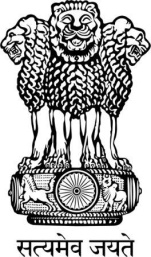 Govt. of West BengalOffice of the PrincipalGovernment General Degree College at KaliganjDebagram, NadiaURGENT NOTICE31.03.2020Based on the Press Announcement made by the Hon’ble Chief Minister, West Bengal on 16.03.2020, the College will remain closed upto 15.04.2020 in public interest as a precautionary measure to check the spread of Novel Corona Virus (COVID-19) in the State of West Bengal. All Teaching and Non-Teaching employees are directed not to leave the station during 31st  March,2020 to 15th April,2020 as the College Authority may sought their service for any urgent duty.By OrderOICGGDC at Kaliganj